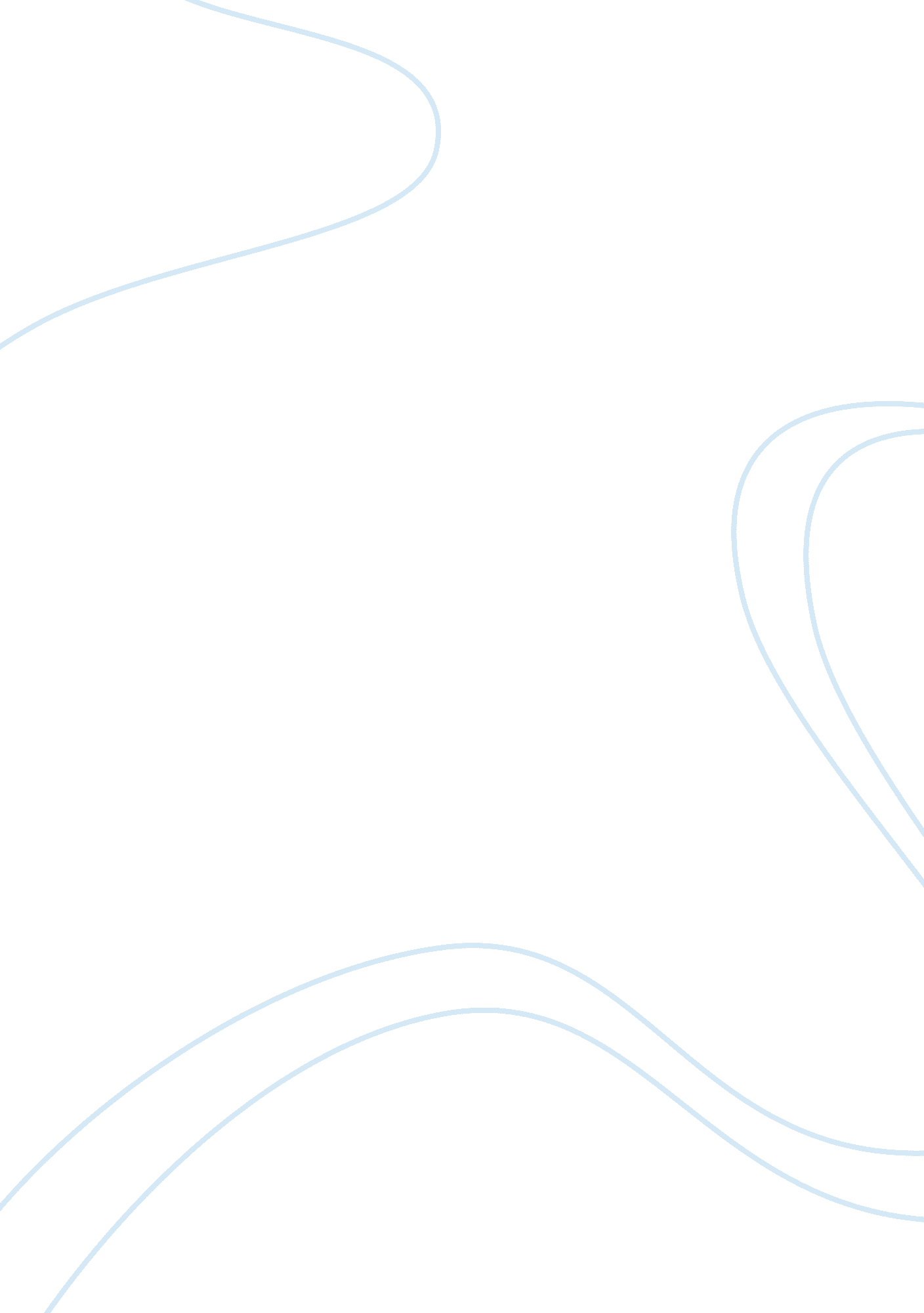 Working in business portfolio part iBusiness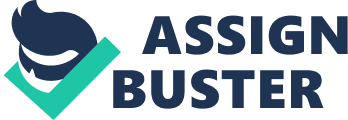 Working in Business Portfolio Part I affiliation In this portfolio the main focus will be about intrapersonal, interpersonal as well as organizational effectiveness. In this method it illustrates how to improve and achieve less developed areas of professional aspirations. Intrapersonal skills can be explained to be talents or abilities which are held within an individual that help him or her in life to solve issues. This con be further be divided into adaptability and self development or sometimes referred to as self-managementProfessional development focuses on all the components of growth necessary to achieve facilitated learning opportunities. It encompasses all aspects of credentials such as academic qualifications, social qualifications and even skills outside the school environment. No one is born a professional. This skills are nurtured and grow with time. Various ways are used to enhance this. This can be done in a variety of ways such as coaching, mentoring, workshops and such. Every person is different. We all have professional strengths within us which when nurtured will lead to ultimate success in our bid to seek for professional development. In my case, according to a personal analysis, i have discovered that my professional strengths are; 1. I have great interpersonal skills2. My communication skills are brilliant3. I am a hard worker and efficient team leader4. I am self driven and motivated5. I have brilliant entrepreneurial skillsWith regards to this my preference would be to be an entrepreneur or work in a business industry. With such skills, my business is bound to thrive and be a great success. My hardworking nature would ensure that my business would never witness any instances of laxity and by being a team player i would get along with every person around me and co operate with them. My great communication skills would be of help when dealing with customers as i would be able to convince them to purchase my products with little or no difficulty. With regards to intrapersonal effectiveness, in order to be able to effectively accomplish this desire of being an entrepreneur and actually running an effective and successful business, i can apply the following measures to help me achieve this. SMART objectivesI want to run a business. I know that to achieve this, my objectives must be SMART, this means that my goals must be Specific, Measurable, Achievable, Reliable and Time bound. Achieving all this requires a plan. 1. Specific. I need to have a specific plan in mind. In this case, i want to run a restaurant and benefit from it2. Measurable. This means that my goal should be measurable. With effect to this, i have already run a background study and been able to determine the profitability rates of the hotel industry. ConclusionThe Intrapersonal effectiveness and professional development topic as discussed above raises a number of questions that need to be answered for instance, which employee in a team at workplace will work well?, in a situation of low dispositional trust and constructive negativity, how can this be harnessed?, if the leader at work has different behavioral styles, how will the subordinate react to it. Therefore, this paper gives insight specifically on the intrapersonal as well as interpersonal aspects on how individuals at workplace should conduct themselves as individuals and in a group at an organizational level since the backbone of any organization depends on the HR departmentReferencesMuijs, D., Campbell, J., Kyriakides, L., & Robinson, W. (2005). Making the case for differentiated teacher effectiveness: An overview of research in four key areas. School Effectiveness and School Improvement, 16(1), 51-70. Garet, M. S., Porter, A. C., Desimone, L., Birman, B. F., & Yoon, K. S. (2001). What makes professional development effective? Results from a national sample of teachers. American educational research journal, 38(4), 915-945. 